Игротека1. «СЛОВА»: выберите какой-нибудь звук и по очереди называйте слова. Можно поискать предметы дома или на улице.2. «СЛОВА В ДОРОГЕ»: если вам с ребёнком предстоит долгая дорога, то время пролетит незаметно во время игры в слова. По очереди называйте слова, где последний звук предыдущего слова является началом следующего. Например: ананас-сурок-книга-автобус и т.д. 3.  «Поймай звук [а]»: взрослый медленно произносит цепочку гласных звуков А У И О А А Э А О У И А и т.д. Детям даётся задание – хлопать в ладоши только когда они услышат звук [а]. Аналогично проводится игра с другими гласными и согласными звуками.4. «СКАЖИ НАОБОРОТ»:В этой игре ребёнку нужно как можно быстрее подобрать антонимы к словам, которые вы ему будите говорить. Например: большой-маленький, холодный-горячий, гладкий-шершавый и т.д. 5. «КАКОЙ, КАКАЯ, КАКОЕ»:Взрослый называет слова, а ребёнку нужно назвать как можно больше определений этого предмета. Например: книга – тонкая, толстая, новая, знакомая, интересная, скучная и т.д.Игротека1. «СЛОВА»: выберите какой-нибудь звук и по очереди называйте слова. Можно поискать предметы дома или на улице.2. «СЛОВА В ДОРОГЕ»: если вам с ребёнком предстоит долгая дорога, то время пролетит незаметно во время игры в слова. По очереди называйте слова, где последний звук предыдущего слова является началом следующего. Например: ананас-сурок-книга-автобус и т.д. 3.  «Поймай звук [а]»: взрослый медленно произносит цепочку гласных звуков А У И О А А Э А О У И А и т.д. Детям даётся задание – хлопать в ладоши только когда они услышат звук [а]. Аналогично проводится игра с другими гласными и согласными звуками.4. «СКАЖИ НАОБОРОТ»:В этой игре ребёнку нужно как можно быстрее подобрать антонимы к словам, которые вы ему будите говорить. Например: большой-маленький, холодный-горячий, гладкий-шершавый и т.д. 5. «КАКОЙ, КАКАЯ, КАКОЕ»:Взрослый называет слова, а ребёнку нужно назвать как можно больше определений этого предмета. Например: книга – тонкая, толстая, новая, знакомая, интересная, скучная и т.д.6. «ОДИН - МНОГО»: с мячом.огурец – огурцыяблоко – яблокишапка – шапки7. «НАЗОВИ ЛАСКОВО»:яблоко – яблочкокукла – куколкакофта – кофточкаМАДОУ «Детский сад №16»      ПАМЯТКА ДЛЯ РОДИТЕЛЕЙ«Особенности речевого развития детей 4 - 5 лет»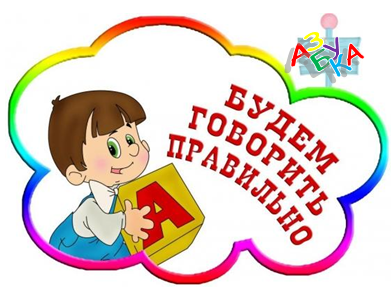 Учитель-логопед Плешкова Кристина Александровна                        Печора 2019МАДОУ «Детский сад №16»      ПАМЯТКА ДЛЯ РОДИТЕЛЕЙ«Особенности речевого развития детей 4 - 5 лет»Учитель-логопед Плешкова Кристина Александровна                        Печора 2019МАДОУ «Детский сад №16»      ПАМЯТКА ДЛЯ РОДИТЕЛЕЙ«Особенности речевого развития детей 4 - 5 лет»Учитель-логопед Плешкова Кристина Александровна                        Печора 2019Возраст от 4 до 5 лет называется средним дошкольным возрастом. В это время отмечаются значительные изменения в развитии речи детей. На пятом году жизни речь ребенка становится разнообразнее, правильнее, богаче. • Дети данного возраста овладевают четким и чистым произношением простых звуков и шипящих звуков [ш], [ж], [ч’], [щ’], многие начинают верно произносить звуки [р], [р’], [л], но еще не всегда умеют употреблять их во всех словах. В норме пятилетние дети должны научиться четко произносить все звуки в составе слов и предложений!НормызвукопроизношенияКак помочь ребенку овладеть чистой речью?• Для нормального речевого развития ребёнка необходимо, прежде всего, прямое общение со взрослыми. Необходимо следить за речью детей и добиваться, чтобы она была ясной, четкой, внятной. Развитию четкой артикуляции помогает воспитание у детей привычки смотреть во время речи на собеседника и таким образом следить за движениями губ, языка. Речь формируется по подражанию, поэтому родителям необходимо контролировать собственную речь. Говорите просто, четко, внятно проговаривая каждое слово, каждую фразу.• Каждый день читайте ребенку!• Очень часто дети, которые плохо говорят для своего возраста, еще и плохо едят. Поэтому обязательно заставляйте ребенка жевать сухари и целые овощи и фрукты, хлеб с корочками и кусковое мясо. Чтобы развить мышцы щёк и языка, покажите ребёнку, как полоскать рот. • Не переходите на "детский язык" (сюсюканье) сами и не разрешайте делать это другим.• Не забывайте развивать и мелкую моторику: развитие мелкой моторики рук напрямую связано с развитием речевых центров.  головного мозга.Как помочь ребенку овладеть чистой речью?• Для нормального речевого развития ребёнка необходимо, прежде всего, прямое общение со взрослыми. Необходимо следить за речью детей и добиваться, чтобы она была ясной, четкой, внятной. Развитию четкой артикуляции помогает воспитание у детей привычки смотреть во время речи на собеседника и таким образом следить за движениями губ, языка. Речь формируется по подражанию, поэтому родителям необходимо контролировать собственную речь. Говорите просто, четко, внятно проговаривая каждое слово, каждую фразу.• Каждый день читайте ребенку!• Очень часто дети, которые плохо говорят для своего возраста, еще и плохо едят. Поэтому обязательно заставляйте ребенка жевать сухари и целые овощи и фрукты, хлеб с корочками и кусковое мясо. Чтобы развить мышцы щёк и языка, покажите ребёнку, как полоскать рот. • Не переходите на "детский язык" (сюсюканье) сами и не разрешайте делать это другим.• Не забывайте развивать и мелкую моторику: развитие мелкой моторики рук напрямую связано с развитием речевых центров.  головного мозга.Как помочь ребенку овладеть чистой речью?• Для нормального речевого развития ребёнка необходимо, прежде всего, прямое общение со взрослыми. Необходимо следить за речью детей и добиваться, чтобы она была ясной, четкой, внятной. Развитию четкой артикуляции помогает воспитание у детей привычки смотреть во время речи на собеседника и таким образом следить за движениями губ, языка. Речь формируется по подражанию, поэтому родителям необходимо контролировать собственную речь. Говорите просто, четко, внятно проговаривая каждое слово, каждую фразу.• Каждый день читайте ребенку!• Очень часто дети, которые плохо говорят для своего возраста, еще и плохо едят. Поэтому обязательно заставляйте ребенка жевать сухари и целые овощи и фрукты, хлеб с корочками и кусковое мясо. Чтобы развить мышцы щёк и языка, покажите ребёнку, как полоскать рот. • Не переходите на "детский язык" (сюсюканье) сами и не разрешайте делать это другим.• Не забывайте развивать и мелкую моторику: развитие мелкой моторики рук напрямую связано с развитием речевых центров.  головного мозга..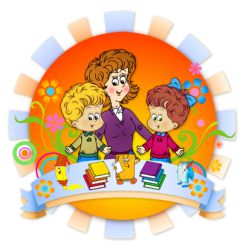 